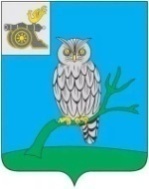 АДМИНИСТРАЦИЯ МУНИЦИПАЛЬНОГО ОБРАЗОВАНИЯ«СЫЧЕВСКИЙ РАЙОН»  СМОЛЕНСКОЙ ОБЛАСТИ П О С Т А Н О В Л Е Н И Еот  10 марта 2022 года  № 147О признании утратившим силу постановления Администрации муниципального образования «Сычевский район» Смоленской области от 26.09.2017 года № 491Администрация муниципального образования «Сычевский район» Смоленской области п о с т а н о в л я е т:1. Признать утратившим силу постановление Администрации муниципального образования «Сычевский район» Смоленской области                        от 26.09.2017 года № 491 «Об утверждении Административного регламента предоставления муниципальной услуги «Реализация основных общеобразовательных программ среднего общего образования» (в редакции постановления Администрации муниципального образования "Сычевский район" Смоленской области от 06.12.2017 года № 652).2. Разместить настоящее постановление на официальном сайте Администрации муниципального образования "Сычевский район" Смоленской области в сети "Интернет".3. Контроль за исполнением настоящего постановления возложить                       на начальника Отдела по образованию Администрации муниципального образования «Сычевский район» Смоленской области А.А.Копорову.Глава муниципального образования«Сычевский район» Смоленской области                                      Т.В. Никонорова